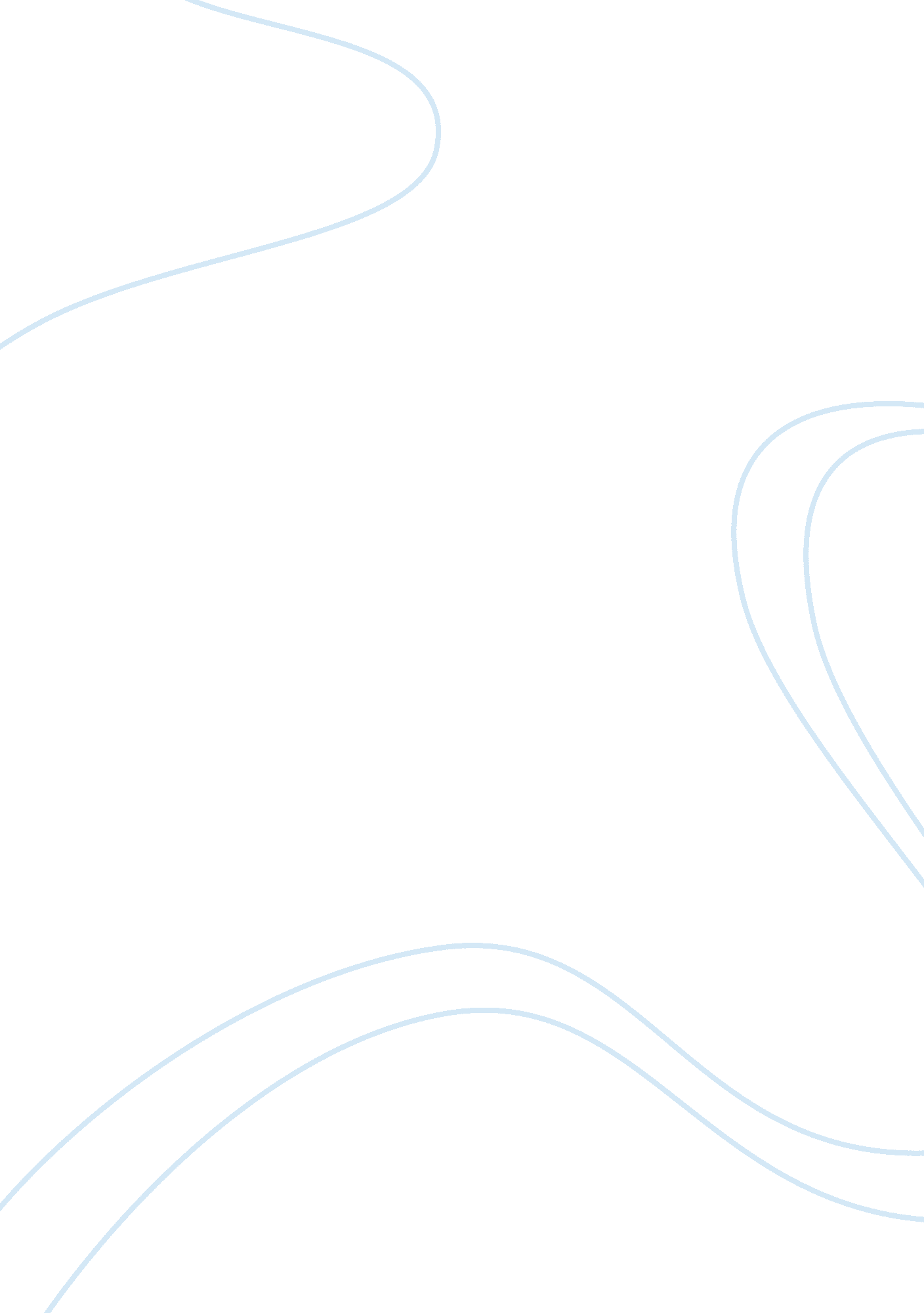 Salicylic acid c7h6o3 structure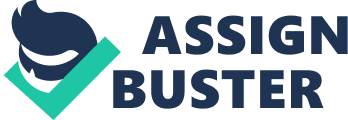 Contents Retention Index (Linear): Popular Chloroquine C18H26ClN3 structure Phenylbutazone C19H20N2O2 structure Fentanyl C22H28N2O structure Oxazepam C15H11ClN2O2 structure Chlorpromazine C17H19ClN2S structure Hexachlorobenzene C6Cl6 structure Cyclohexanone C6H10O structure Tetrahydrofuran C4H8O structure 